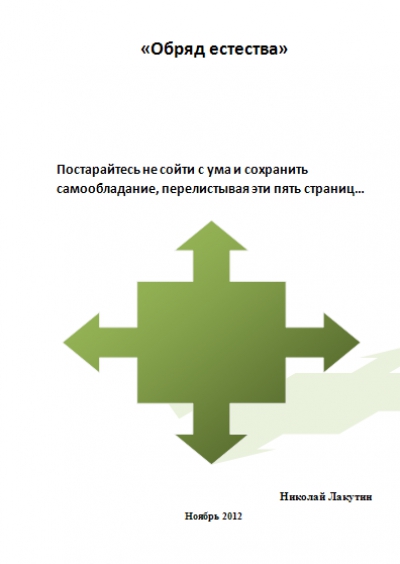 ВведениеЛично мне, а я не сомневаюсь что и Вам тоже, известны случаи, когда у рядовых совершенно обыкновенных людей, в момент сильнейшего стресса пробуждались способности, которые могли бы показаться из серии фантастики, будучи рассказанные даже за круглым столом среди близких друзей.  У меня появились некоторые мысли на счёт этих способностей, их наличия у каждого из нас и возможности их реализации в тот момент, когда это потребуется, а не тогда, когда судьба будет благосклонна. Суть своих соображений я предложил в данной работе.Всё по порядку.Итак, для начала, чтобы было всем понятно, о чём вообще пойдёт речь, приведу несколько примеров из жизни своей и своих родственников.  Мой прадед, будучи здоровым во всех смыслах мужиком, каких немало на Украине, не отличающийся какими-либо данными в физической подготовке в один из обычных светлых дней возвращался с работы домой. Автомобили – тогда были редкостью, в большинстве своём все ходили пешком. Скажу, что мой праотец имел большой дом, солидный двор, некие строения на территории дома, и чтобы всё это было не на виду, чтобы соблазна залезть на чужую территорию ни у кого не возникало, вся территория дома мыла обнесена четырехметровым забором. Вы встречали в своей жизни такое понятие как «Собачья свадьба»? В наше время это, как правило, компания из трех – пяти, очень редко встречается до десяти собак, стая кобелей, бегающая за одной сучкой, у которой пришёл срок спаривания. Тогда же собак много кто держал в своих домах, и такие стаи оголодавших злых соперников могли достигать численности и двадцати и более собак различных пород. Так вот, уже на подходе к своему дому мой прадед увидел, как из-за угла высыпала стая одичавших кобелей, которые кинулись на него. Не понятно почему, не понятно, зачем и, собственно, за что, но понятно было одно, что если убежать не получится, то ополоумевшие псы раздерут его на части в один миг.     Подбегая к воротам, понимая, что времени на то чтобы достать ключи и открыть замки совершенно не остаётся, чувствуя злобный рык и смыкание десятка челюстей в нескольких метрах от себя, прадед перемахнул с разбега четырёхметровый забор. Собакам это было не под силу, стая пробежала мимо. Позже, сколько бы попыток он не совершал, сколько бы ни пытался понять, как ему это удалось, даже до половины высоты забора допрыгнуть не получалось. Не уверен, что на земле вообще найдётся такой человек, который смог бы преодолеть строго вертикальный забор четырёх метров высотой без шеста или каких-либо других приспособлений…Далее идём…Сочи. 1995 год. Я в восьмилетнем возрасте отдыхал на Черном море вместе с родственниками, родители были дома, в Новосибирске. Плавать я тогда ещё не умел, хоть и не вылезал из моря вблизи берега. Как-то раз, мы пошли в сауну. Родственники ещё сидели в парилке, а я изрядно прогревшись, побежал остужаться в бассейн. Это был не первый случай, когда я, держась за поручень, плескался в воде, поэтому волнения ни у кого на этот счёт не возникало. Но в этот раз держаться за поручень и болтать ногами в углу спускного трапа мне наскучило, и я решил пройти по периметру бассейна, будучи погружённым телом в воде, а руками держась за границы бассейна отделанными керамической плиткой. Глубина была не большой, но до дна я не доставал с полметра. И пройдя буквально метра полтора по скользкому краю, руки мои соскользнули, и я ушёл с головой под воду. Такого стресса, страха я не испытывал в жизни наверное больше никогда. Что делать, как быть, барахтаясь руками и ногами, один на дне бассейна я начал кричать первое, что пришло в голову: - «Мама». По мере того как вода заливалась мне в рот, надежды на спасение угасали. Но я чётко видел сквозь пузырящуюся воду, как моя родственница яростно выскочила из парилки и бросилась ко мне. Она успела, вытащила меня оттуда. Что ей позволило почувствовать резкую тревогу в душе, я не знаю, но более всего меня волнует другой вопрос. Моя мама, будучи в Новосибирске, устав после работы в огороде под горящим солнцем, прилегла отдохнуть и именно в этот день, в этот час, в эту секунду, когда я выкрикнул под водой «Мама» она подпрыгнула на кровати, услышав сквозь сон мой зов. Мобильных телефонов тогда ещё почти не было, до вечера она ходила сама не своя, ожидая срочную телеграмму, в случае если что-то произошло. Но телеграмма не пришла, всё обошлось. Позже мы сверяли время, мать до минуты запомнила тот день, а я ещё долго пытался понять, как.… Каким образом мой зов мог передаться через почти три с половиной тысячи километров минута в минуту, секунда в секунду. О чём пойдёт речь  С тех пор меня стали интересовать чувства данные нам свыше, наши способности, наши возможности. Я понял, что мы живём в обыденной жизни пользуясь лишь малой долей всего того что имеем. Бытует мнение, что мозг человек использует лишь на двадцать процентов от возможного (по разным данным от 3% до 20%), почему же тогда не предположить что и все те семь основных чувств, не говоря уже о скрытых способностях каждого, мы тоже используем не на сто процентов? Семь основных чувств человекаОбоняние;Зрение; Вкус; Осязание; Слух;Ум; Понимание.Почему у всех людей все эти чувства развиты по-разному? Кто-то хорошо видит, кто-то слышит отлично, кто-то обладает большим умом, как говорится, а кто-то не способен понять самых простых вещей. Почему? Всё дело в наследственности? В воспитании? И только? А не потому - ли, что просто на каждого из них были наложены различные фильтры на каждое из основных чувств, в различном количестве? Я говорю о тех фильтрах, которые накладывает социум на каждого из нас с момента появления на свет. Я больше чем уверен, что в каждом из нас заложены неимоверные способности, которые всяческими способами блокируют в нашей сегодняшней реальности. Как, каким образом? Сложно сказать, думаю, что над этим работают множества систем нашего жизнеобеспечения, под эгидой необходимого и обязательного, но речь не о том. У меня есть предположение, что у каждого человека можно пробудить способности заложенные создателем, и увеличить имеющиеся в разы!С чего я взял?Вполне закономерно возникает вопрос: - «Откуда ты вообще взял, что мы такие великие существа и что всё это в нас есть?» Поясню. Вы слышали когда-нибудь про обряд Крещения? Конечно, скажете Вы, кто же не слышал, добрая часть населения крещёные, ходят с крестиками, оберегами. Хорошо, то есть плохо, ну не об этом. А Вы слышали что-нибудь об обряде Раскрещивания? Вот тут уже, наверное, мало кто в курсе, его ещё называют Обряд излома «рабского ошейника», почитайте кому интересно. Суть крещения в наложении различных фильтров на человека, желательно с детских лет, чтобы сделать его рабом системы. Вопрос спорный, понимаю, поэтому углубляться не буду, но знайте, что есть и другая точка зрения, нежели навязанная нам столетиями. Что Вы знаете об обряде изгнания бесов? Этот обряд ещё называется экзорцизмом, обряд очистки. Людей, в которых вселилась нечистая сила, именуют «одержимыми бесами».Маленький пример:   Случай, происшедший в 1928 году с сорокачетырехлетней одержимой из штата Айова, США. Она страдала от симптомов демонической одержимости, с четырнадцатилетнего возраста, когда стала испытывать непреодолимое отвращение к предметам религиозного культа. К этому присоединилось отвращение ко всем освященным объектам. Психиатрическое исследование показало, что девочка нормальна. Она могла понимать иностранные языки, отличать освященную пищу от неосвященной и призналась, что ее устами говорит сам дьявол. Так она страдала до 44 лет, когда ей было предписано подвергнуться ритуалу экзорцизма в церкви отца Стайгера. Ритуал проводил отец Теофилус, экзорцист.  Едва он произнес первые слова формулы изгнания беса, как одержимая была мгновенно вырвана из рук державшей ее охраны. Ее тело понеслось по воздуху и буквально прилипло к стене высоко над дверью! Присутствующих охватил страх. На месте остался лишь отец Теофилус. Он приказал снять ее со стены. Но это было сделано с большим трудом, несмотря на то, что на гладкой стене держаться ей было не за что. Когда одержимую сняли, ритуал был возобновлен. И тут же в церкви стали раздаваться какие-то шумы, завывания и голоса. Они исходили явно не изо рта одержимой и буквально терроризировали монахинь.  Все тело исцеляемой вдруг стало невероятно раздуваться. Однако это было лишь началом проявлений демонических сил, которые стали наблюдаться и в доме отца Стайгера, и в домах некоторых других участников проведенного ритуала. В доме отца Стайгера начались непонятные стуки, перешедшие в громкие удары. А однажды он едва не погиб, подвергшись какому-то непонятному «вторжению» в сознание во время поездки в автомобиле. Однако ритуалы изгнания дьявола из одержимой шли своим чередом. Через двадцать три дня одержимость была снята. Правда, позднее она возвратилась к ней снова, но без особых трудностей была ликвидирована другим экзорцистом.Сказка, скажете Вы, и я бы так сказал, если бы сам не встретил в своей жизни человека, в которого вселился бес. Скажу больше, это был не какой-то мимо проходящий человек, взглянув на которого я скоропалительно сделал вывод, что он одержим, нет. К сожалению это произошло с одним близким мне человеком, которого я знал всю жизнь, как очень доброго, порядочного и ничего не жалеющего для доброго дела даже не знакомому человеку. Но, однажды, после того, как этого человека сильно обманули любители поживиться на чужой доброте и доверии, он сошёл с ума, а, через какое - то время, я, глядя в глаза человека которого знал всю жизнь, увидел другое существо, которое шептало очень быстро огромное количество ругательных слов и проклинало всех и всё. Я помню этот взгляд, я помню это чувство непонимания, страха и растерянности глядя в глаза неизвестного существа.Сколько таких обрядов носящих очищающий характер?Помимо обрядов существует огромное множество ритуалов. Ритуалы можно условно разделить на две категории — положительные (или ритуалы помощи) и отрицательные (или ритуалы избежание). К первому типу относятся такие «магические действия», которые человек совершает с целью заручиться поддержкой неких «высших сил». Огромное количество положительных ритуалов можно найти в студенческом фольклоре, особенно в той его части, которая касается сдачи экзаменов и защиты научных работ: потереть зачеткой нос собаке пограничника на станции «Площадь Революции», высунуться в полночь в окно и что есть силы закричать «Халява, ловись!», положить под подушку все конспекты и учебники по предмету или засунуть в ботинок под правую пятку советский пятак.   Отрицательные ритуалы «помогают» избежать потенциальных неприятностей. Как правило, формулировки таких ритуалов звучат как жесткий запрет: не желать «спокойного дежурства» (у работников скорой помощи), не стричь волосы (у беременных), ни в коем случае не ронять кольца (у брачующихся) и так далее. Порой некоторые обряды и ритуалы кажутся бредовыми, смехотворными и вымышленными, но! Почти все они живут уже ни одно столетие, и до сих пор никто их не истребил из нашей жизни, возможно, потому что осталось ещё какое-то уважение, к приметам которые народ веками замечал, а возможно по той простой причине, что всё это действительно работает и имеет место быть.     Так вот, на фоне огромного количества существующих обрядов и ритуалов, у меня есть все основания полагать, что уже на протяжении не одной тысячи лет существует обряд (ритуал), снятия тех фильтров, наложенных на каждого из нас социумом и той системой, в которой мы с Вами существуем, освобождающий наши истинные возможности и способности. Убеждён, что такой обряд дожил и до наших дней, условно я назвал его «Обряд естества».   Из поколения в поколение мы всё дальше уходим от своих способностей, разменивая свою жизнь по мелочам, но! Если мои догадки справедливы, то это будет означать, что сегодня существует группа лиц, которая владеет всеми теми способностями, о которых идёт речь, кроме того, эта группа лиц, безусловно, должна пополнять свои ряды, или как минимум воспроизводиться.  Тогда совершенно справедливо возникает ряд вопросов:Кто они?Где они?Для чего, ради чего они существуют? Кого они выбирают для пополнения своих рядов? Кто удостоен обряда естества? Как бы Вы повели себя пробудив способности до того уровня, который был дан нам изначально? Вы бы продолжили жизнь в том же ключе? Или увидели бы тогда совершенно иной смысл жизни? Или просто сейчас нужно забыть эти пять страниц бреда больного воображением человека, и продолжить свою правильную счастливую жизнь???